РАССМОТРЕНО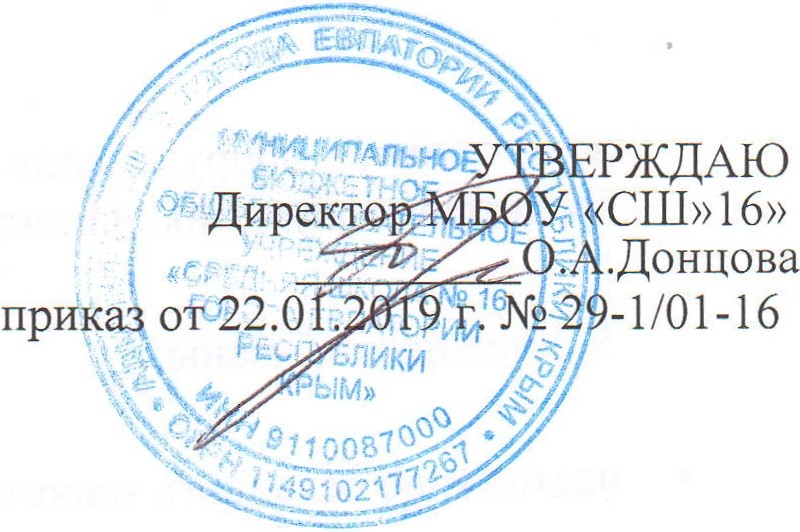 на заседании педагогического совета протокол № 1 от 22.01.2019 г.Положениеo порядке комплектования, условиях приема и общей организации деятельности кадетских классов под патронатом Следственного комитета Российской Федерации на базе муниципального бюджетного  образовательного учреждения«Средняя  школа № 16 города Евпатории Республики Крым»Комплектование кадетских классов под патронатом Следственного комитета Российской Федерации на базе муниципального бюджетного образовательного учреждения «Средняя общеобразовательная школы № 16  города  Евпатории  Республики  Крым»  (далее - МБОУ«СШ №16»)  осуществляется из  числа  учащихся 1,2, 3, 4, 5, 6, 7, 8, 9  классов общеобразовательных учреждений (во2, 3, 4, 5, 6, 7, 8, 9,10 классы)  на добровольной основе при наличии письменного согласия родителей (законных представителей) и медицинских документов, подтверждающих отсутствие противопоказаний для занятий в данных классах с дополнительной физической нагрузкой по строевой подготовке.Порядок зачисления в профильные классы:С кандидатами на обучение в кадетских классах под патронатом Следственного комитета Российской Федерации на базе МБОУ «СШ №16» проводится собеседование с предоставлением табеля итоговых отметок за соответствующий период и документа об основном общем образовании, вступительные испытания по физкультуре, психологические тесты.При большом количестве желающих обучаться в кадетских классах под патронатом Следственного комитета Российской Федерации на базе МБОУ «СШ №16», · преимуществом пользуются кандидаты, имеющие лучшие оценки по профильным (русский язык, история, обществознание; оценки не ниже четырех баллов), высокий средний балл аттестата, высокие показатели по вступительным испытаниям, высокие достижения в спорте и искусстве, а также дети сотрудников Следственного комитета Российской Федерации, дети сотрудников правоохранительных органов и военнослужащих, погибших при исполнении служебных обязанностей, дети военнослужащих, проходящих военную службу в зонах военных конфликтов, дети, находящиеся под опекой.Для учащихся, принятых на обучение в профильные классы под патронатом Следственного комитета Российской Федерации на базе МБ.ОУ «СШ №16» является обязательным ношение форменной одежды, установленной Следственным комитетом Российской Федерации.Обязательным условием функционирования кадетских классов под патронатом Следственного комитета Российской Федерации на базе МБОУ «СШ №16» является наличие специализированных образовательных стационаров (кабинетов профильного обучения),   позволяющих   эффективно   реализовывать   задачи  профильного   обучения и воспитания,	оборудованного	необходимым	компьютерными	и	мультимедийными средствами  обучения, наглядными пособиями  и дидактическими материалами.Учащиеся обязаны:Настойчиво  осваивать знания;изучать общеобразовательные и правовые дисциплины, готовить себя к службе в системе Следственного комитета Российской Федерации, чтобы непримиримо бороться с любыми нарушениями  закона;на   занятиях	внимательно	слушать   преподавателей,    активно работать,   аккуратно	и самостоятельно выполнять  все учебные задания;быть дисциплинированными, соблюдать  порядок  и правила поведения в школе;быть всегда опрятно одетыми, придерживаться установленной формы одежды, иметь сменную обувь;беречь школьное имущество ;закалять  свое здоровье, воспитывать  волю, характер ;	,_активно участвовать в общественной жизни МБОУ «СШ №16»;заниматься спортом и принимать участие в спортивно-массовых мероприятиях;быть выдержанными,  вежливыми,  поддерживать  доброжелательные отношения  с людьми в образовательном учреждении,  в семье и обществе.Категорически запрещается употребление спиртных напитков, наркотических и других одурманивающих  веществ, курение,  употребление  ненормативной лексики.Подлежат отчислению из кадетских классов под патронатом Следственного комитета Российской  Федерации на базе МБОУ «СШ №16»:учащиеся, имеющие одну и более неудовлетворительных оценок в 6, 7, 8, 9, 10 классах по общеобразовательным предметам по итогам текущего  учебного года;учащиеся, совершившие правонарушение;учащиеся , систематически нарушающие Устав МБОУ «СШ №16»;по письменным  заявлениям  учащихся и родителей (законных представителей) ;по состоянию здоровья.